Landeskinderturnfest 2019 HeilbronnMitarbeitBannering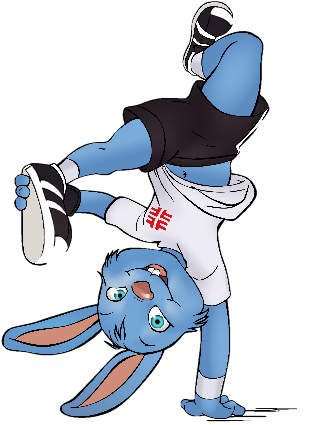 Freitag, 19. Juli 2019	ca. 08.00	 – 12.00 Uhr (6 Pers.)Sonntag, 21. Juli 2019	ca. 14.30	 – 17.30 Uhr (6 Pers.)Beschreibung der AufgabenAnbringung und Demontage von Werbemitteln an Wettkampfstätten und Veranstaltungsorten nach Plan.PKW erforderlich Organisatorischer AblaufBei der Helferbesprechung ca. 2-3 Wochen vor dem Landeskinderturnfest werden alleoffenen Fragen beantwortet.Verein	:												Ansprechpartner/in:											Tel.:													E-Mail-Adresse:											Änderungen vorbehaltenTabelle kann als vereinsinterne Helferübersicht verwendet werden. 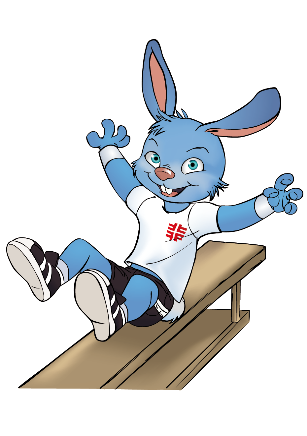 Mitarbeit BanneringFreitag, 19. Juli 2019, 		ca. 08.00 – 12.30 Uhr, (6 Pers.)Sonntag, 21. Juli 2019,		ca. 14.30 – 17.30 Uhr, (6 Pers.)Verein:		 	______________________________________			Tel.:			______________________________________Verantwortlicher Ansprechpartner: 	______________________________________			E-Mail-Adresse:	______________________________________EinsatztagEinsatzzeitAnzahl der HelferFreitag, 19.7.ca. 08.00 – 12.00 UhrSonntag, 21.7.ca. 14.30 – 17.30 UhrEinsatztagZeiten(siehe oben)Einsatz-bereichVereinVornameNameTelefonMobilE-MailT-ShirtGröße